Publicado en Miami el 13/09/2021 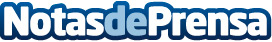 Onda Residences, un proyecto innovador en Bay Harbor, Sur de la Florida A medida que aumenta el gusto por las propiedades residenciales de lujo en el sur de Florida, CMC Group y Morabito Properties, dos de los desarrolladores más experimentados de la región, unen fuerzas para lanzar Onda Residences, un nuevo condominio boutique de lujo en Bay Harbor IslandsDatos de contacto:Sabina CovoSabina Covo Communications7863295029Nota de prensa publicada en: https://www.notasdeprensa.es/onda-residences-un-proyecto-innovador-en-bay Categorias: Internacional Inmobiliaria Emprendedores Construcción y Materiales http://www.notasdeprensa.es